VI.  CIRCULATORY SYSTEM		1. purpose of system:		2.  annelids:		3.  arthropods / open circulatory system:	A.  Vertebrate Circulatory Systems		1.  arteries			a.  structure:			b.  direction:			c.  pressure:		2.  capillaries			a.  structure:			b.  function:		3.  veins			a.  direction:			b.  pressure:			c.  unidirectional valves:	B.  Patterns of Circulation in Vertebrates		1.  fish (+ problem):		2.  other higher animals			a.  pulmonary circuit:			b.  systemic circuit:	C.  The Heart		1.  2 chamber hearts			a.  what organisms?			b.  inefficiency:		2.  4 chamber hearts			a.  what organisms?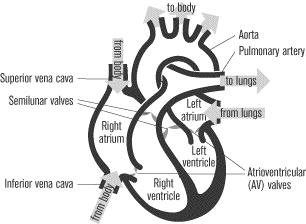 			b.  atria:			c.  ventricles:		3.  blood flow			a.  receives blood from body:				i.  veins bringing blood:			b.  pumps blood to lungs:			c.  receives blood from lungs:			d.  pumps blood to body:				i. aorta:		4.  control of beating			a.  cardiac muscle:			b.  sinoatrial nerve:			c.  atrioventricular nerve:	D.  The Blood		1.  Plasma:		2.  Red blood cells:			a.  hemoglobin		3.  white blood cells:		4.  platelet:			a.  thromboplastin:			b.  fibrinogen / fibrin:	E.  Blood Types		1.  antigens:		2.  antibodies: 